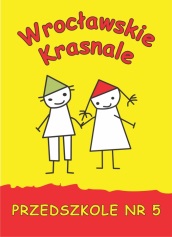 Przedszkole nr 5 Wrocławskie Krasnaleul. Dźwirzyńska 3                                            54-320 Wrocław________________________________________________________________________PROCEDURA POSTĘPOWANIA NA WYPADEK  PODEJRZENIA ZAKAŻENIEM WIRUSEM SARS-COVID 19Podstawa prawna:Rozporządzenie Ministra Zdrowia z dnia 27 lutego 2020 r. w sprawie zakażenia koronawirusem SARS-CoV-2Ustawa z dnia 5 grudnia 2008 r. o zapobieganiu oraz zwalczaniu zakażeń i chorób zakaźnych u ludzi (Dz. U. Z dnia 2019r. poz. 1239 i 1495 oraz z 2020 r. poz. 284 i 322)Ustawa dotycząca szczególnych rozwiązań związanych z rozprzestrzenianiem się koronawirusa z 02.03.2020r.Postępowanie -  zakres odpowiedzialności personelu przedszkola.DYREKTOR:Nadzoruje przestrzegania procedury przez wszystkich pracowników przedszkola;Umieszcza w widocznym miejscu informacje na temat koronawirusa;Dba o zaopatrzenie pracowników w indywidualne środki ochrony osobistej;Dba o zaopatrzenie placówki w odpowiednie środki higieniczne;Podejmuje decyzję o odizolowaniu dziecka od grupy z chwilą wystąpienia objawów chorobowych (kaszel, wysoka temperatura, duszności);Powiadamia telefonicznie rodziców dziecka o wystąpieniu objawów zachorowania lub podejrzenia o zachorowaniu;Każdą informację o stwierdzonym przypadku, podejrzanym o zakażenie COVID-19 dyrektor w trybie natychmiastowym zgłasza do Państwowej Inspekcji Sanitarnej oraz zawiadamia Departament Edukacji i Dolnośląskiego Kuratora Oświaty.PRACOWNIK /nauczyciel, personel administracyjno-obsługowy/:W przypadku wystąpienia niepokojących objawów zakażenia  COVID -19 pracownik nie powinien przychodzić do pracy. Powinien zostać w domu i skontaktować się ze stacją sanitarni- epidemiologiczną, oddziałem zakaźnym, a w razie pogorszenia się stanu zdrowia zadzwonić na nr 999 lub 112 i poinformować , że może  być zakażony  koronawirusem.W przypadku wystąpienia u pracownika będącego na stanowisku pracy niepokojących objawów należy niezwłocznie poinformować o tym Dyrektora,który podejmie decyzje       o odsunięciu go od pracy.  Dyrektor powiadamia powiatową stację sanitarno - epidemiologiczną. Stacja sanitarno -  epidemiologiczna przekaże instrukcje i polecenia wg których należy ściśle postępować. Obszar, w którym poruszał się i przebywał pracownik należy poddać gruntownemu sprzątaniu oraz zdezynfekować powierzchnie dotykowe ( klamki, poręcze, uchwyty itp).RODZIC / OPIEKUN PRAWNY:1.Podejmuje wszelkie wszelkie decyzje związane z leczeniem dziecka;2.Aktualizuje numery telefonów, dzięki którym przedszkole może skontaktować się                z rodzicem/opiekunem prawnym dziecka;3.Nie przyprowadzają do przedszkola dzieci chorych;4.Niezwłocznie informują dyrektora o kontakcie dziecka z osobami chorymi lub podejrzanymi o zachorowanie na koronawirusa bądź o przebywaniu w miejscach wystąpienia wirusa;5.Po uzyskaniu informacji z przedszkola o podejrzeniu zachorowania u dziecka stwierdzonego na podstawie symptomów (kaszel, gorączka, duszności), rodzice są zobowiązani odebrać dziecko niezwłocznie oraz poinformować placówkę o diagnozie lekarskiej.DZIECKO:Dyrektor Placówki wyznacza i przygotowuje pomieszczenie wyposażone w środki ochrony i płyn dezynfekujący, leżak, kocyk, termometr ,  w którym będzie można odizolować osobę w przypadku zdiagnozowania objawów chorobowych (pokój logopedy)W przypadku wystąpienia objawów choroby u dziecka  np. kaszel, gorączka, złe samopoczucie, wyznaczona osoba  niezwłocznie przechodzi z dzieckiem do wyznaczonego miejsca , dezynfekuje ręce i ubiera środki ochrony osobistej ( maseczka, rękawice, fartuch)  pozostaje z nim, zachowując bezpieczną odległość, do momentu odebrania dziecka przez rodziców. Nauczyciel niezwłocznie powiadamia o sytuacji Dyrektora.             Dyrektor  Przedszkola powiadamia jednostkę Powiatowej Stacji Sanitarno-Epidemiologicznej oraz rodziców dziecka o zaobserwowanych objawach chorobowych      i podejrzeniu wystąpienia na terenie Przedszkola zachorowania na COVID - 19O zaistniałej sytuacji informuje również rodziców pozostałych dzieci z grupy.Pomieszczenia, w których przebywało dziecko są niezwłocznie  dezynfekowane. Procedura wchodzi w życie z dniem ogłoszenia.